ПОСТАНОВЛЕНИЕ                                                                                                       КАРАР   от 10.12.2019  г.                                                                                           № 23О внесении изменений в постановление Исполнительного комитета Нижнебишевского сельского поселения Заинского муниципального района от 23.05.2019 № 14 «Об утверждении административного регламента предоставления муниципальной услуги о порядке совершения нотариальных действий администрацией Нижнебишевского сельского поселения Заинского муниципального района Республики Татарстан»    В соответствии с Федеральным законом от 26 июля 2019 года №226-ФЗ «О внесении изменений в Основы законодательства Российской Федерации о нотариате и статью 16.1 Федерального закона «Об общих принципах организации местного самоуправления в Российской Федерации», руководствуясь Уставом Нижнебишевского сельского поселения Заинского муниципального района, Исполнительный комитет Нижнебишевского сельского поселения Заинского муниципального района Республики Татарстан ПОСТАНОВЛЯЕТ:1. Внести в пункт 2.1 административного регламента предоставления муниципальной услуги о порядке совершения нотариальных действий администрацией Нижнебишевского сельского поселения Заинского муниципального района Республики Татарстан, утвержденного постановлением Исполнительного комитета Нижнебишевского сельского поселения Заинского муниципального района от 23.05.2019г. № 14 «Об утверждении административного регламента предоставления муниципальной услуги о порядке совершения нотариальных действий администрацией Нижнебишевского  сельского поселения Заинского муниципального района Республики Татарстан» следующие изменения:1.1. Подпункт 1 признать утратившим силу;1.2. Подпункт 2 изложить в следующей редакции:«2) удостоверять доверенности, за исключением доверенностей на распоряжение недвижимым имуществом;»;1.3. Подпункт 3 изложить в следующей редакции:«3) принимать меры по охране наследственного имущества путем производства описи наследственного имущества;».2. Опубликовать настоящее постановление на информационных стендах, на официальном сайте Нижнебишевского сельского поселения Заинского муниципального района и на официальном портале правовой информации Республики Татарстан (PRAVO.TATARSTAN.RU).3. Контроль за исполнением настоящего постановления оставляю за собой.РуководительИсполнительного комитета                                               Д.В.НасертдиновРеспублика ТатарстанИсполнительный комитет Нижнебишевскогосельского поселения Заинского муниципального района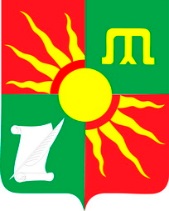 Татарстан РеспубликасыЗәй муниципаль районыТүбән  Биш авыл җирлегебашкарма комитетыУл. Центральная, д. 46, с. Нижнее Бишево, Заинский район, 423514Центральная урамы, 46 нче йорт,          Түбəн Биш авылы, Зәй районы, 423514Телефон, факс 68-4-47. Электронный адрес: Nbsh.Zai@tatar.ru, сайт: www.nigneebishevo.ucoz.ruТелефон, факс 68-4-47. Электронный адрес: Nbsh.Zai@tatar.ru, сайт: www.nigneebishevo.ucoz.ruТелефон, факс 68-4-47. Электронный адрес: Nbsh.Zai@tatar.ru, сайт: www.nigneebishevo.ucoz.ru